Origin InformationAsylum & Immigration Job and Person DetailsDBS Checks  Certificate of Good ConductTravel and ExpensesDeclarationPersonal Details	Bank DetailsEqual Opportunities Monitoring	*Sexual Orientation, Religion and Belief - The Council is collecting monitoring information on sexual orientation, religion and belief to ensure it becomes an Employer of Choice, an inclusive Council which values diversity, is representative of the community it serves and meets the objectives of its Equality and Diversity Policy. University Degree Course - If you do not hold any of the qualifications below ignore this section but please    sign the declaration Declaration StatementSHARED SERVICES CENTRE USE ONLYSHARED SERVICES CENTRE USE ONLYSHARED SERVICES CENTRE USE ONLYSHARED SERVICES CENTRE USE ONLYAPPOINTMENT OF A NON-TEACHING EMPLOYEE(OTHER THAN RELIEF) – Part A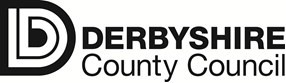 SAP No.Checked ByAPPOINTMENT OF A NON-TEACHING EMPLOYEE(OTHER THAN RELIEF) – Part AFile LogA&I CheckAPPOINTMENT OF A NON-TEACHING EMPLOYEE(OTHER THAN RELIEF) – Part ACRB IssuedMed IssuedAPPOINTMENT OF A NON-TEACHING EMPLOYEE(OTHER THAN RELIEF) – Part ACRB Clear/PortMed ClearAPPOINTMENT OF A NON-TEACHING EMPLOYEE(OTHER THAN RELIEF) – Part ANQT NotificationQTSAPPOINTMENT OF A NON-TEACHING EMPLOYEE(OTHER THAN RELIEF) – Part AContractSection 1APPOINTMENT OF A NON-TEACHING EMPLOYEE(OTHER THAN RELIEF) – Part AFor schools that have implemented Single StatusFor schools that have implemented Single StatusFor schools that have implemented Single StatusFor schools that have implemented Single StatusFor schools that have implemented Single StatusFor schools that have implemented Single StatusThis section is to be completed by the School This section is to be completed by the School This section is to be completed by the School This section is to be completed by the School This section is to be completed by the School This section is to be completed by the School The successful candidate must be informed that the offer of employment is subject to satisfactory pre-employment checks.  Failure to complete all information may result in delay of payment.The successful candidate must be informed that the offer of employment is subject to satisfactory pre-employment checks.  Failure to complete all information may result in delay of payment.The successful candidate must be informed that the offer of employment is subject to satisfactory pre-employment checks.  Failure to complete all information may result in delay of payment.The successful candidate must be informed that the offer of employment is subject to satisfactory pre-employment checks.  Failure to complete all information may result in delay of payment.The successful candidate must be informed that the offer of employment is subject to satisfactory pre-employment checks.  Failure to complete all information may result in delay of payment.The successful candidate must be informed that the offer of employment is subject to satisfactory pre-employment checks.  Failure to complete all information may result in delay of payment.SchoolSchoolSchool DfE noSchool DfE noSchool DfE noSchool DfE noSchool DfE noSchool DfE noSchool DfE noSchool DfE noSchool DfE noAppointment DetailsAppointment DetailsAppointment DetailsAppointment DetailsAppointment DetailsAppointment DetailsAppointment DetailsAppointment DetailsAppointment DetailsAppointment DetailsAppointment DetailsAppointment DetailsAppointment DetailsAppointment DetailsAppointment DetailsAppointment DetailsAppointment DetailsAppointment DetailsAppointment DetailsAppointment DetailsAppointment DetailsAppointment DetailsAppointment DetailsAppointment DetailsAppointment DetailsAppointment DetailsAppointment DetailsAppointment DetailsAppointment DetailsAppointment DetailsAppointment DetailsAppointment DetailsAppointment DetailsAppointment DetailsAppointment DetailsAppointment DetailsAppointment DetailsAppointment DetailsAppointment DetailsAppointment DetailsAppointment DetailsAppointment DetailsAppointment DetailsAppointment DetailsAppointment DetailsAppointment DetailsAppointment DetailsAppointment DetailsAppointment DetailsAppointment DetailsAppointment DetailsAppointment DetailsAppointment DetailsTitleMrMrMrsMrsMrsMrsMissMissMissMissMsMsMsDrDrDrDrOther (specify)Other (specify)Other (specify)Other (specify)Other (specify)Other (specify)Other (specify)Other (specify)Initial(s)Initial(s)Initial(s)Initial(s)Forename(s)Forename(s)Forename(s)Forename(s)Forename(s)Forename(s)Forename(s)Forename(s)Forename(s)SurnameSurnameSurnameSurnameJob TitleJob TitlePlease Tick one or Specify in appropriate boxPlease Tick one or Specify in appropriate boxPlease Tick one or Specify in appropriate boxPlease Tick one or Specify in appropriate boxPlease Tick one or Specify in appropriate boxPlease Tick one or Specify in appropriate boxPlease Tick one or Specify in appropriate boxPlease Tick one or Specify in appropriate boxPlease Tick one or Specify in appropriate boxPlease Tick one or Specify in appropriate boxPlease Tick one or Specify in appropriate boxPlease Tick one or Specify in appropriate boxPlease Tick one or Specify in appropriate boxJOB FAMILYBPSSchool Business AssistantSchool Business OfficerSchool Business Services ManagerSchool Business Services ManagerSchool Resources ManagerHead of School Business & ResourcesHead of School Business & ResourcesJOB FAMILYSTLLearning Support AssistantTeaching & Learning AssistantSpecialist Teaching & Learning AssistantSpecialist Teaching & Learning AssistantTeam LeaderLearning MentorLearning MentorJOB FAMILYCAMCleanerCaretakerSite SupervisorSite SupervisorSite ManagerFacilities managerFacilities managerJOB FAMILYCATCatering AssistantCookCatering SupervisorCatering SupervisorCatererJOB FAMILYSUSMidday supervisorSenior Midday SupervisorJOB FAMILYSUSMidday supervisorSenior Midday SupervisorDoes this job purely relate to extended or ‘wraparound’ servicesDoes this job purely relate to extended or ‘wraparound’ servicesDoes this job purely relate to extended or ‘wraparound’ servicesDoes this job purely relate to extended or ‘wraparound’ servicesDoes this job purely relate to extended or ‘wraparound’ servicesYes / NoYes / NoJOB FAMILYSCIPlay WorkerSchool NurseDoes this job purely relate to extended or ‘wraparound’ servicesDoes this job purely relate to extended or ‘wraparound’ servicesDoes this job purely relate to extended or ‘wraparound’ servicesDoes this job purely relate to extended or ‘wraparound’ servicesDoes this job purely relate to extended or ‘wraparound’ servicesYes / NoYes / NoOther (Specify)Job TitleJob FamilyBenchmark ReferenceBenchmark ReferenceJE PointsName of previous post holder Start date for this appointmentFirst date of appointment with this schoolFirst date of appointment with this schoolDate Med 1 issued by schoolPlease note it is school’s responsibility to verify evidence of continuous service.  Dates will be incorporated into the employee’s contract.Please note it is school’s responsibility to verify evidence of continuous service.  Dates will be incorporated into the employee’s contract.Please note it is school’s responsibility to verify evidence of continuous service.  Dates will be incorporated into the employee’s contract.Please note it is school’s responsibility to verify evidence of continuous service.  Dates will be incorporated into the employee’s contract.Please note it is school’s responsibility to verify evidence of continuous service.  Dates will be incorporated into the employee’s contract.Please note it is school’s responsibility to verify evidence of continuous service.  Dates will be incorporated into the employee’s contract.Date first commenced continuous service with DCC (without a break in service)Date first commenced continuous service with DCC (without a break in service)Date first commenced continuous service in Local Government (without a break in service)Currently employed by DCCCurrently employed by DCCYes / NoYes / NoIf Yes, please provide payroll number(s)Has this employee obtained Qualified Teacher Status (QTS) in England & Wales?Has this employee obtained Qualified Teacher Status (QTS) in England & Wales?Has this employee obtained Qualified Teacher Status (QTS) in England & Wales?Has this employee obtained Qualified Teacher Status (QTS) in England & Wales?Has this employee obtained Qualified Teacher Status (QTS) in England & Wales?Yes / NoHas this employee obtained Qualified Teacher Learning and Skills (QTLS) in England & Wales?Has this employee obtained Qualified Teacher Learning and Skills (QTLS) in England & Wales?Has this employee obtained Qualified Teacher Learning and Skills (QTLS) in England & Wales?Has this employee obtained Qualified Teacher Learning and Skills (QTLS) in England & Wales?Has this employee obtained Qualified Teacher Learning and Skills (QTLS) in England & Wales?Yes / NoHas this employee obtained Early Years Teacher Status (EYTS) to teach in England & Wales?Has this employee obtained Early Years Teacher Status (EYTS) to teach in England & Wales?Has this employee obtained Early Years Teacher Status (EYTS) to teach in England & Wales?Has this employee obtained Early Years Teacher Status (EYTS) to teach in England & Wales?Has this employee obtained Early Years Teacher Status (EYTS) to teach in England & Wales?Yes / NoEstablishedFixed Term*Fixed Term*Fixed term end date*Fixed term end date*Fixed term end date**If fixed term, enter the date or approximate date of termination & select one of the following reasons for temporary appointment*If fixed term, enter the date or approximate date of termination & select one of the following reasons for temporary appointment*If fixed term, enter the date or approximate date of termination & select one of the following reasons for temporary appointment*If fixed term, enter the date or approximate date of termination & select one of the following reasons for temporary appointment*If fixed term, enter the date or approximate date of termination & select one of the following reasons for temporary appointment*If fixed term, enter the date or approximate date of termination & select one of the following reasons for temporary appointment*If fixed term, enter the date or approximate date of termination & select one of the following reasons for temporary appointment*If fixed term, enter the date or approximate date of termination & select one of the following reasons for temporary appointment*If fixed term, enter the date or approximate date of termination & select one of the following reasons for temporary appointment*If fixed term, enter the date or approximate date of termination & select one of the following reasons for temporary appointmentPending staffing reviewPending staffing reviewPending established appointmentPending established appointmentPending established appointmentFluctuating pupil nosFluctuating pupil nosMaternity/Sickness coverMaternity/Sickness covername of employee coveringname of employee coveringname of employee coveringAdditional fundingAdditional fundingDetail fundingDetail fundingDetail fundingOtherOtherPlease statePlease statePlease stateHours per weekWeeks per yearGradePay PointTo be completed only for Teaching Assistant or equivalent posts within Job Family STLPlease tick one box only confirming what the employee was doing prior to taking up this post. To be completed only for Teaching Assistant or equivalent posts within Job Family STLPlease tick one box only confirming what the employee was doing prior to taking up this post. To be completed only for Teaching Assistant or equivalent posts within Job Family STLPlease tick one box only confirming what the employee was doing prior to taking up this post. To be completed only for Teaching Assistant or equivalent posts within Job Family STLPlease tick one box only confirming what the employee was doing prior to taking up this post. To be completed only for Teaching Assistant or equivalent posts within Job Family STLPlease tick one box only confirming what the employee was doing prior to taking up this post. To be completed only for Teaching Assistant or equivalent posts within Job Family STLPlease tick one box only confirming what the employee was doing prior to taking up this post. To be completed only for Teaching Assistant or equivalent posts within Job Family STLPlease tick one box only confirming what the employee was doing prior to taking up this post. To be completed only for Teaching Assistant or equivalent posts within Job Family STLPlease tick one box only confirming what the employee was doing prior to taking up this post. OriginPlease tickPlease tickPlease tickPlease tickPlease tick1st Employment in Teaching – not immediately after training1STAFT1st Employment in Teaching – Employment based teacher training1STEBR1st Employment in Teaching – Immediately after training1STIMMNon-Education Employment – Other EmploymentEMPOTHNon-Education Employment – Public SectorEMPPUBNon-Education Employment – Self-EmploymentEMPSLFBreak for family reasonsFAMBRKNot Applicable – Change of ContractNOTAPPNot KnownNOTKNWOther BreakOTHBRKOther Education post in England or WalesOTHEDUOtherOTHERROther Education post outside the UKOTHFOROther Education post in Scotland or Northern IrelandOTHSNITeaching post within a 6th Form College in England or WalesTCH6THTeaching post with a University, FE/HE college in England or WalesTCHFHETeaching post outside the UKTCHFORTeaching post within an independent school in England or WalesTCHINDTeaching post within the LA sector (school or central staff)TCHLEATeaching post in Scotland or Northern IrelandTCHSNIUnemployed and seeking workUNEMPLWith effect from 29 February 2008 Sections 15-25 of the Immigration Asylum and Nationality Act came into force. By authorising this form, you are confirming that you have verified original documentation and retained copies within school in accordance with ‘The Immigration Asylum and Nationality Act 2006 - Guidelines for Schools’.When submitting this form, please provide a copy of the relevant person profile and job specification. Alternatively, if this position has been advertised through Derbyshire County Council’s Traded Services, then the job number may be provided instead using the box below.When submitting this form, please provide a copy of the relevant person profile and job specification. Alternatively, if this position has been advertised through Derbyshire County Council’s Traded Services, then the job number may be provided instead using the box below.Job Reference Number (Please use the following format; JOB/YY/NNNNN)JOB/If you have adopted the DCC policy on portability of DBS checks and accepted a DBS clearance already undertaken by DCC for this employee, please provideIf you have adopted the DCC policy on portability of DBS checks and accepted a DBS clearance already undertaken by DCC for this employee, please provideIf you have adopted the DCC policy on portability of DBS checks and accepted a DBS clearance already undertaken by DCC for this employee, please provideIf you have adopted the DCC policy on portability of DBS checks and accepted a DBS clearance already undertaken by DCC for this employee, please provideDisclosure number                                                        Date of disclosureIf the employee has worked abroad for 6 months or more since the age of 18, they will also be required to provide a Certificate of Good Conduct from the countries in which they worked.If the employee has worked abroad for 6 months or more since the age of 18, they will also be required to provide a Certificate of Good Conduct from the countries in which they worked.If the employee has worked abroad for 6 months or more since the age of 18, they will also be required to provide a Certificate of Good Conduct from the countries in which they worked.If the employee has worked abroad for 6 months or more since the age of 18, they will also be required to provide a Certificate of Good Conduct from the countries in which they worked.Does the employee require a CGC?YES/NOIf yes has the employee provided a satisfactory CGC?YES/NOIf the employee has been unable to obtain a CGC are you happy to proceed with employment?If the employee has been unable to obtain a CGC are you happy to proceed with employment?If the employee has been unable to obtain a CGC are you happy to proceed with employment?YES/NOWill the employee submit job related Travel claims?YES/NOIf yes, please complete a Notification of Vehicle Details Form and submit with this formI confirm that this appointment was conducted in accordance with the Instrument and Articles of Government of the school, the school’s Equal Opportunities Policy, Sections 15-25 of the Immigration and Nationality Act and any necessary risk assessments have been undertaken.I confirm that this appointment was conducted in accordance with the Instrument and Articles of Government of the school, the school’s Equal Opportunities Policy, Sections 15-25 of the Immigration and Nationality Act and any necessary risk assessments have been undertaken.I confirm that this appointment was conducted in accordance with the Instrument and Articles of Government of the school, the school’s Equal Opportunities Policy, Sections 15-25 of the Immigration and Nationality Act and any necessary risk assessments have been undertaken.I confirm that this appointment was conducted in accordance with the Instrument and Articles of Government of the school, the school’s Equal Opportunities Policy, Sections 15-25 of the Immigration and Nationality Act and any necessary risk assessments have been undertaken.Headteacher signature DatePlease upload onto Perspective Lite or Sharepoint, alternatively return to;Traded TeamHR Services, John Hadfield House, Dale Road, Matlock, DE4 3RD                     Any queries about completing this form, please email traded@derbyshire.gov.ukPlease upload onto Perspective Lite or Sharepoint, alternatively return to;Traded TeamHR Services, John Hadfield House, Dale Road, Matlock, DE4 3RD                     Any queries about completing this form, please email traded@derbyshire.gov.ukPlease upload onto Perspective Lite or Sharepoint, alternatively return to;Traded TeamHR Services, John Hadfield House, Dale Road, Matlock, DE4 3RD                     Any queries about completing this form, please email traded@derbyshire.gov.ukPlease upload onto Perspective Lite or Sharepoint, alternatively return to;Traded TeamHR Services, John Hadfield House, Dale Road, Matlock, DE4 3RD                     Any queries about completing this form, please email traded@derbyshire.gov.ukAPPOINTMENT OF ANON-TEACHING EMPLOYEE(OTHER THAN RELIEF) – Part BThis section is to be completed by the successful candidateThis section is to be completed by the successful candidateThis section is to be completed by the successful candidateFailure to complete all information may result in delay of paymentFailure to complete all information may result in delay of paymentFailure to complete all information may result in delay of paymentJob TitleJob TitleJob TitleJob TitleJob TitleJob TitleJob TitleJob TitleJob TitleJob TitleJob TitleJob TitleSchoolSchoolSchoolSchoolSchoolSchoolSchoolSchoolSchoolSchoolTitleTitleTitleMrMrMrMrMrsMrsMrsMrsMrsMrsMrsMissMissMissMissMissMissMissMsMsMsMsMsDrDrDrDrDrDrOther (specify)Other (specify)Other (specify)Other (specify)Other (specify)Other (specify)Other (specify)Other (specify)Other (specify)Other (specify)Other (specify)Other (specify)Other (specify)Initial(s)Initial(s)Initial(s)Initial(s)Initial(s)Initial(s)Initial(s)Initial(s)Initial(s)Initial(s)Forename(s)Forename(s)Forename(s)Forename(s)Forename(s)Forename(s)Forename(s)Forename(s)Forename(s)Forename(s)Forename(s)Forename(s)Forename(s)Forename(s)Forename(s)SurnameSurnameSurnameSurnameSurnameSurnameSurnameSurnameSurnameSurnameGenderGenderGenderGenderGenderMMMMFFFDate of BirthDate of BirthDate of BirthDate of BirthDate of BirthDate of BirthDate of BirthDate of BirthDate of BirthDate of BirthDate of BirthDate of BirthDate of BirthDate of BirthDDDDDMMMMYYYYYYYYYYYNational Insurance No.National Insurance No.National Insurance No.National Insurance No.National Insurance No.National Insurance No.National Insurance No.National Insurance No.National Insurance No.National Insurance No.National Insurance No.National Insurance No.National Insurance No.National Insurance No.National Insurance No.National Insurance No.National Insurance No.National Insurance No.National Insurance No.National Insurance No.Email AddressEmail AddressEmail AddressEmail AddressEmail AddressEmail AddressEmail AddressEmail AddressEmail AddressEmail AddressPlease provide your email address clearly as this will be used for DBS purposes. Please provide your email address clearly as this will be used for DBS purposes. Please provide your email address clearly as this will be used for DBS purposes. Please provide your email address clearly as this will be used for DBS purposes. Please provide your email address clearly as this will be used for DBS purposes. Please provide your email address clearly as this will be used for DBS purposes. Please provide your email address clearly as this will be used for DBS purposes. Please provide your email address clearly as this will be used for DBS purposes. Please provide your email address clearly as this will be used for DBS purposes. Please provide your email address clearly as this will be used for DBS purposes. Please provide your email address clearly as this will be used for DBS purposes. Please provide your email address clearly as this will be used for DBS purposes. Please provide your email address clearly as this will be used for DBS purposes. Please provide your email address clearly as this will be used for DBS purposes. Please provide your email address clearly as this will be used for DBS purposes. Please provide your email address clearly as this will be used for DBS purposes. Please provide your email address clearly as this will be used for DBS purposes. Please provide your email address clearly as this will be used for DBS purposes. Please provide your email address clearly as this will be used for DBS purposes. Please provide your email address clearly as this will be used for DBS purposes. Please provide your email address clearly as this will be used for DBS purposes. Please provide your email address clearly as this will be used for DBS purposes. Please provide your email address clearly as this will be used for DBS purposes. Please provide your email address clearly as this will be used for DBS purposes. Please provide your email address clearly as this will be used for DBS purposes. Please provide your email address clearly as this will be used for DBS purposes. Please provide your email address clearly as this will be used for DBS purposes. Please provide your email address clearly as this will be used for DBS purposes. Please provide your email address clearly as this will be used for DBS purposes. Please provide your email address clearly as this will be used for DBS purposes. Please provide your email address clearly as this will be used for DBS purposes. Please provide your email address clearly as this will be used for DBS purposes. Please provide your email address clearly as this will be used for DBS purposes. Please provide your email address clearly as this will be used for DBS purposes. Please provide your email address clearly as this will be used for DBS purposes. Please provide your email address clearly as this will be used for DBS purposes. Please provide your email address clearly as this will be used for DBS purposes. Please provide your email address clearly as this will be used for DBS purposes. Please provide your email address clearly as this will be used for DBS purposes. Please provide your email address clearly as this will be used for DBS purposes. Please provide your email address clearly as this will be used for DBS purposes. Please provide your email address clearly as this will be used for DBS purposes. Please provide your email address clearly as this will be used for DBS purposes. Please provide your email address clearly as this will be used for DBS purposes. Please provide your email address clearly as this will be used for DBS purposes. Please provide your email address clearly as this will be used for DBS purposes. Please provide your email address clearly as this will be used for DBS purposes. Please provide your email address clearly as this will be used for DBS purposes. Please provide your email address clearly as this will be used for DBS purposes. Please provide your email address clearly as this will be used for DBS purposes. Please provide your email address clearly as this will be used for DBS purposes. Please provide your email address clearly as this will be used for DBS purposes. Please provide your email address clearly as this will be used for DBS purposes. Please provide your email address clearly as this will be used for DBS purposes. Please provide your email address clearly as this will be used for DBS purposes. Please provide your email address clearly as this will be used for DBS purposes. Please provide your email address clearly as this will be used for DBS purposes. Please provide your email address clearly as this will be used for DBS purposes. Please provide your email address clearly as this will be used for DBS purposes. Please provide your email address clearly as this will be used for DBS purposes. Please provide your email address clearly as this will be used for DBS purposes. Please provide your email address clearly as this will be used for DBS purposes. Please provide your email address clearly as this will be used for DBS purposes. Please provide your email address clearly as this will be used for DBS purposes. Please provide your email address clearly as this will be used for DBS purposes. Please provide your email address clearly as this will be used for DBS purposes. Please provide your email address clearly as this will be used for DBS purposes. Please provide your email address clearly as this will be used for DBS purposes. Please provide your email address clearly as this will be used for DBS purposes. Please provide your email address clearly as this will be used for DBS purposes. Please provide your email address clearly as this will be used for DBS purposes. Please provide your email address clearly as this will be used for DBS purposes. Please provide your email address clearly as this will be used for DBS purposes. Please provide your email address clearly as this will be used for DBS purposes. Please provide your email address clearly as this will be used for DBS purposes. Please provide your email address clearly as this will be used for DBS purposes. Please provide your email address clearly as this will be used for DBS purposes. Please provide your email address clearly as this will be used for DBS purposes. Please provide your email address clearly as this will be used for DBS purposes. Please provide your email address clearly as this will be used for DBS purposes. Please provide your email address clearly as this will be used for DBS purposes. Please provide your email address clearly as this will be used for DBS purposes. Please provide your email address clearly as this will be used for DBS purposes. Please provide your email address clearly as this will be used for DBS purposes. Please provide your email address clearly as this will be used for DBS purposes. Please provide your email address clearly as this will be used for DBS purposes. Please provide your email address clearly as this will be used for DBS purposes. Please provide your email address clearly as this will be used for DBS purposes. Please provide your email address clearly as this will be used for DBS purposes. Please provide your email address clearly as this will be used for DBS purposes. Please provide your email address clearly as this will be used for DBS purposes. Please provide your email address clearly as this will be used for DBS purposes. AddressAddressAddressAddressAddressAddressAddressAddressPost CodePost CodePost CodePost CodePost CodePost CodePost CodePost CodePost CodePost CodePost CodePost CodePost CodeHome Telephone No.Home Telephone No.Home Telephone No.Home Telephone No.Home Telephone No.Home Telephone No.Home Telephone No.Home Telephone No.Home Telephone No.Home Telephone No.Home Telephone No.Home Telephone No.Home Telephone No.Home Telephone No.Home Telephone No.Home Telephone No.Home Telephone No.Home Telephone No.Home Telephone No.Home Telephone No.Home Telephone No.Home Telephone No.Mobile No.Mobile No.Mobile No.Mobile No.Mobile No.Mobile No.Mobile No.Mobile No.Mobile No.Mobile No.Mobile No.Mobile No.Mobile No.Do you have any other jobs with DCCYes / NoWill this appointment affect any of these jobsYes / NoDo you hold Higher Level Teaching Assistant (HLTA) StatusDo you hold Higher Level Teaching Assistant (HLTA) StatusDo you hold Higher Level Teaching Assistant (HLTA) StatusYes / NoDo you hold Qualified Teacher Status in England/Wales?Yes / NoDfE No.Sort Code e.g. 00-09-67Bank/Building Society NameAccount numbere.g. 12345678AddressAccount holder name or referenceAddressPlease tick onePlease tick onePlease tick onePlease tick onePlease tick onePlease tick onePlease tick onePlease tick oneYesYesYesYesNoNoNoNoDo you consider yourself disabled?Do you consider yourself disabled?Do you consider yourself disabled?Do you consider yourself disabled?Do you consider yourself disabled?Do you consider yourself disabled?Do you consider yourself disabled?Do you consider yourself disabled?Do you consider yourself disabled?Do you consider yourself disabled?Do you consider yourself disabled?Do you feel that you meet the Disability Discrimination Act (DDA) definition of disability? (If you have a physical or mental impairment which has a substantial and long-term adverse effect on your ability to carry out normal day to day activities)Do you feel that you meet the Disability Discrimination Act (DDA) definition of disability? (If you have a physical or mental impairment which has a substantial and long-term adverse effect on your ability to carry out normal day to day activities)Do you feel that you meet the Disability Discrimination Act (DDA) definition of disability? (If you have a physical or mental impairment which has a substantial and long-term adverse effect on your ability to carry out normal day to day activities)Do you feel that you meet the Disability Discrimination Act (DDA) definition of disability? (If you have a physical or mental impairment which has a substantial and long-term adverse effect on your ability to carry out normal day to day activities)Do you feel that you meet the Disability Discrimination Act (DDA) definition of disability? (If you have a physical or mental impairment which has a substantial and long-term adverse effect on your ability to carry out normal day to day activities)Do you feel that you meet the Disability Discrimination Act (DDA) definition of disability? (If you have a physical or mental impairment which has a substantial and long-term adverse effect on your ability to carry out normal day to day activities)Do you feel that you meet the Disability Discrimination Act (DDA) definition of disability? (If you have a physical or mental impairment which has a substantial and long-term adverse effect on your ability to carry out normal day to day activities)Do you feel that you meet the Disability Discrimination Act (DDA) definition of disability? (If you have a physical or mental impairment which has a substantial and long-term adverse effect on your ability to carry out normal day to day activities)Do you feel that you meet the Disability Discrimination Act (DDA) definition of disability? (If you have a physical or mental impairment which has a substantial and long-term adverse effect on your ability to carry out normal day to day activities)Do you feel that you meet the Disability Discrimination Act (DDA) definition of disability? (If you have a physical or mental impairment which has a substantial and long-term adverse effect on your ability to carry out normal day to day activities)Do you feel that you meet the Disability Discrimination Act (DDA) definition of disability? (If you have a physical or mental impairment which has a substantial and long-term adverse effect on your ability to carry out normal day to day activities)Ethnic originEthnic originEthnic originEthnic originEthnic originEthnic originEthnic originEthnic originEthnic originEthnic originEthnic originEthnic originEthnic originEthnic originEthnic originEthnic originEthnic originEthnic originEthnic originSelect only one option from A – E; then tick one category within the option that indicates your cultural backgroundSelect only one option from A – E; then tick one category within the option that indicates your cultural backgroundSelect only one option from A – E; then tick one category within the option that indicates your cultural backgroundSelect only one option from A – E; then tick one category within the option that indicates your cultural backgroundSelect only one option from A – E; then tick one category within the option that indicates your cultural backgroundSelect only one option from A – E; then tick one category within the option that indicates your cultural backgroundSelect only one option from A – E; then tick one category within the option that indicates your cultural backgroundSelect only one option from A – E; then tick one category within the option that indicates your cultural backgroundSelect only one option from A – E; then tick one category within the option that indicates your cultural backgroundSelect only one option from A – E; then tick one category within the option that indicates your cultural backgroundSelect only one option from A – E; then tick one category within the option that indicates your cultural backgroundSelect only one option from A – E; then tick one category within the option that indicates your cultural backgroundSelect only one option from A – E; then tick one category within the option that indicates your cultural backgroundSelect only one option from A – E; then tick one category within the option that indicates your cultural backgroundSelect only one option from A – E; then tick one category within the option that indicates your cultural backgroundSelect only one option from A – E; then tick one category within the option that indicates your cultural backgroundSelect only one option from A – E; then tick one category within the option that indicates your cultural backgroundSelect only one option from A – E; then tick one category within the option that indicates your cultural backgroundSelect only one option from A – E; then tick one category within the option that indicates your cultural backgroundA) WhiteA) WhiteA) WhiteB) MixedB) MixedB) MixedC) Asian or Asian BritishC) Asian or Asian BritishC) Asian or Asian BritishC) Asian or Asian BritishD) Black orBlack BritishD) Black orBlack BritishD) Black orBlack BritishD) Black orBlack BritishE) Chinese or otherethnic groupE) Chinese or otherethnic groupE) Chinese or otherethnic groupE) Chinese or otherethnic groupE) Chinese or otherethnic groupBritishwbWhite & Black CaribbeanmcIndianaiCaribbeanCaribbeanCaribbeanbcChineseChineseocIrishwiWhite & Black AfricanmbPakistaniapAfricanAfricanAfricanbaArabArabotGypsy or Irish TravellerwoWhite & AsianmaBangladeshiabOther Black backgroundOther Black backgroundOther Black backgroundboAny otherAny otherotOther WhiteBackgroundwoOther Mixed backgroundmoOther Asian backgroundoaSexual OrientationSexual OrientationSexual OrientationSexual OrientationSexual OrientationSexual OrientationSexual OrientationSexual OrientationSexual OrientationSexual OrientationSexual OrientationSexual OrientationSexual OrientationSexual OrientationSexual OrientationSexual OrientationSexual OrientationSexual OrientationSexual OrientationSexual OrientationSexual OrientationSexual OrientationSexual OrientationSexual OrientationSexual OrientationSexual OrientationSexual OrientationSexual OrientationSexual OrientationPlease tick one box only that identifies your Sexual Orientation * see guidancePlease tick one box only that identifies your Sexual Orientation * see guidancePlease tick one box only that identifies your Sexual Orientation * see guidancePlease tick one box only that identifies your Sexual Orientation * see guidancePlease tick one box only that identifies your Sexual Orientation * see guidancePlease tick one box only that identifies your Sexual Orientation * see guidancePlease tick one box only that identifies your Sexual Orientation * see guidancePlease tick one box only that identifies your Sexual Orientation * see guidancePlease tick one box only that identifies your Sexual Orientation * see guidancePlease tick one box only that identifies your Sexual Orientation * see guidancePlease tick one box only that identifies your Sexual Orientation * see guidancePlease tick one box only that identifies your Sexual Orientation * see guidancePlease tick one box only that identifies your Sexual Orientation * see guidancePlease tick one box only that identifies your Sexual Orientation * see guidancePlease tick one box only that identifies your Sexual Orientation * see guidancePlease tick one box only that identifies your Sexual Orientation * see guidancePlease tick one box only that identifies your Sexual Orientation * see guidancePlease tick one box only that identifies your Sexual Orientation * see guidancePlease tick one box only that identifies your Sexual Orientation * see guidancePlease tick one box only that identifies your Sexual Orientation * see guidancePlease tick one box only that identifies your Sexual Orientation * see guidancePlease tick one box only that identifies your Sexual Orientation * see guidancePlease tick one box only that identifies your Sexual Orientation * see guidancePlease tick one box only that identifies your Sexual Orientation * see guidancePlease tick one box only that identifies your Sexual Orientation * see guidancePlease tick one box only that identifies your Sexual Orientation * see guidancePlease tick one box only that identifies your Sexual Orientation * see guidancePlease tick one box only that identifies your Sexual Orientation * see guidancePlease tick one box only that identifies your Sexual Orientation * see guidanceHeterosexualHeterosexualHeterosexualLesbianLesbianLesbianGayGayGayBisexualBisexualBisexualPrefer not to sayPrefer not to sayPrefer not to sayPrefer not to sayPrefer not to sayOtherReligion/BeliefReligion/BeliefReligion/BeliefReligion/BeliefReligion/BeliefReligion/BeliefReligion/BeliefReligion/BeliefReligion/BeliefReligion/BeliefReligion/BeliefReligion/BeliefReligion/BeliefReligion/BeliefReligion/BeliefReligion/BeliefReligion/BeliefReligion/BeliefReligion/BeliefReligion/BeliefReligion/BeliefReligion/BeliefReligion/BeliefReligion/BeliefReligion/BeliefReligion/BeliefReligion/BeliefReligion/BeliefReligion/BeliefReligion/BeliefPlease tick one box only that identifies your Religion/Belief * see guidancePlease tick one box only that identifies your Religion/Belief * see guidancePlease tick one box only that identifies your Religion/Belief * see guidancePlease tick one box only that identifies your Religion/Belief * see guidancePlease tick one box only that identifies your Religion/Belief * see guidancePlease tick one box only that identifies your Religion/Belief * see guidancePlease tick one box only that identifies your Religion/Belief * see guidancePlease tick one box only that identifies your Religion/Belief * see guidancePlease tick one box only that identifies your Religion/Belief * see guidancePlease tick one box only that identifies your Religion/Belief * see guidancePlease tick one box only that identifies your Religion/Belief * see guidancePlease tick one box only that identifies your Religion/Belief * see guidancePlease tick one box only that identifies your Religion/Belief * see guidancePlease tick one box only that identifies your Religion/Belief * see guidancePlease tick one box only that identifies your Religion/Belief * see guidancePlease tick one box only that identifies your Religion/Belief * see guidancePlease tick one box only that identifies your Religion/Belief * see guidancePlease tick one box only that identifies your Religion/Belief * see guidancePlease tick one box only that identifies your Religion/Belief * see guidancePlease tick one box only that identifies your Religion/Belief * see guidancePlease tick one box only that identifies your Religion/Belief * see guidancePlease tick one box only that identifies your Religion/Belief * see guidancePlease tick one box only that identifies your Religion/Belief * see guidancePlease tick one box only that identifies your Religion/Belief * see guidancePlease tick one box only that identifies your Religion/Belief * see guidancePlease tick one box only that identifies your Religion/Belief * see guidancePlease tick one box only that identifies your Religion/Belief * see guidancePlease tick one box only that identifies your Religion/Belief * see guidancePlease tick one box only that identifies your Religion/Belief * see guidancePlease tick one box only that identifies your Religion/Belief * see guidanceBuddhistChristian (all denominations)Christian (all denominations)Christian (all denominations)HinduHinduHinduJewishJewishMuslimSikhSikhNoneOther religion or beliefOther religion or beliefPrefer not to sayPrefer not to sayPrefer not to sayPart C – QualificationsThis section is to be completed by the successful candidate for Teaching Assistants or equivalent only.(The School should retain a copy of this section for SAP input)Name of University Qualification - Please tick one box onlyQualification - Please tick one box onlyQualification - Please tick one box onlyQualification - Please tick one box onlyQualification - Please tick one box onlyQualification - Please tick one box onlyQualification - Please tick one box onlyPlease tickPlease tickPlease tickPlease tickBed or other first degree combined with teacher qualificationBed or other first degree combined with teacher qualificationBEDOMasters DegreeMASTCertificate in Education or equivalentCertificate in Education or equivalentCTEDNon-UK teaching qualificationNNUKDoctorateDoctorateDOCTAny other qualification at NVQ level 4 or equivalentNVQ4Other First Degree or equivalentOther First Degree or equivalentFRSTPost-graduate Initial Teacher Training Qualification (e.g. PGCE)PGCECountry Studied UK Other (specify)Other (specify)Other (specify)Subject (s) studied 1Subject (s) studied 2Dates studied (mm/yy)FromFromToDate of Award/ qualificationPlease sign and date below and ensure that the details you have provided within this document are complete and accurate. If you have any previous continuous service, please provide copies of evidence to the school. Please sign and date below and ensure that the details you have provided within this document are complete and accurate. If you have any previous continuous service, please provide copies of evidence to the school. Please sign and date below and ensure that the details you have provided within this document are complete and accurate. If you have any previous continuous service, please provide copies of evidence to the school. Please sign and date below and ensure that the details you have provided within this document are complete and accurate. If you have any previous continuous service, please provide copies of evidence to the school. SignedDatePlease upload onto Perspective Lite or Sharepoint, alternatively return to;                       Traded TeamHR Services, John Hadfield House, Dale Road, Matlock, DE4 3RD                     Any queries about completing this form, please email traded@derbyshire.gov.ukPlease upload onto Perspective Lite or Sharepoint, alternatively return to;                       Traded TeamHR Services, John Hadfield House, Dale Road, Matlock, DE4 3RD                     Any queries about completing this form, please email traded@derbyshire.gov.ukPlease upload onto Perspective Lite or Sharepoint, alternatively return to;                       Traded TeamHR Services, John Hadfield House, Dale Road, Matlock, DE4 3RD                     Any queries about completing this form, please email traded@derbyshire.gov.ukPlease upload onto Perspective Lite or Sharepoint, alternatively return to;                       Traded TeamHR Services, John Hadfield House, Dale Road, Matlock, DE4 3RD                     Any queries about completing this form, please email traded@derbyshire.gov.uk